ANEXO I – FORMULÁRIO PARA INTERPOSIÇÃO DE RECURSO 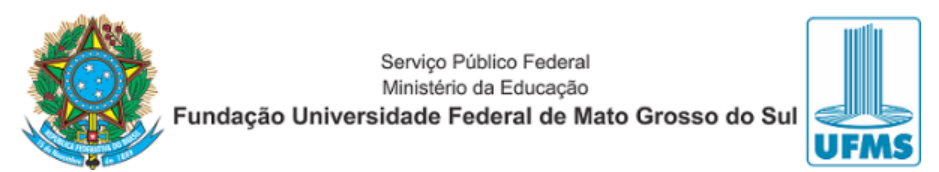 (Edital Proaes UFMS nº 17, de 8 de Abril de 2021)EXPOSIÇÃO DE MOTIVOS E FUNDAMENTAÇÃO:(Especificar cidade), ___ de abril de 2021.____________________________
Assinatura do estudanteNome do estudante:CPF:Curso:Unidade: